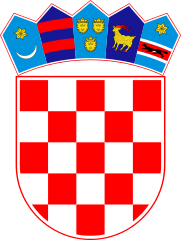 KLASA: 021-05/21-01/4URBROJ: 2178/02-03-21-1Bebrina, 2. ožujka 2021. godineTemeljem članka 32. Statuta općine Bebrina („Službeni vjesnik Brodsko- posavske županije“ broj 02/2018, 18/2019 i 24/2019,  i „Glasnika Općine Bebrina“ broj 1/2019 i 2/2020), a u vezi s člankom 71. Zakona o komunalnom gospodarstvu („Narodne novine“ broj 68/18, 110/18 i 32/20) Općinsko vijeće općine Bebrina na 32. sjednici  održanoj 02.ožujka  2021. godine donosi O D L U K U  o usvajanju Izvješća o izvršenju Programa građenja komunalne infrastrukture za 2020. godinuI.Ovom Odlukom usvaja se Izvješće o izvršenju Programa građenja komunalne infrastrukture na području Općine Bebrina za 2020. godinu (KLASA:363-01/21-01/4,  URBROJ: 2178/02-01-21-1 od 19. veljače 2021. godine) koje podnosi Općinski načelnik.II.Izvješće o izvršenju Programa građenja komunalne infrastrukture na području Općine Bebrina za 2020. godinu (KLASA:363-01/21-01/4,  URBROJ: 2178/02-01-21-1) sastavni je dio ove Odluke i objavit će se u Glasniku Općine Bebrina.III.Ova Odluka stupa na snagu osmog dana od dana objave u Glasniku Općine Bebrina.OPĆINSKO VIJEĆE OPĆINE BEBRINADostaviti:Jedinstveni upravni odjel, sjedniceMinistarstvo prostornog uređenja,  graditeljstva i državne imovineGlasnik Općine BebrinaPismohrana.